John Wesley HovarterMarch 23, 1878 – February 22, 1956 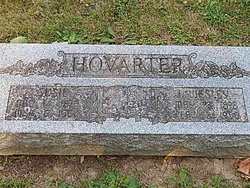 Photo by Alicia Kneuss
John Hovarter Dies at Lutheran Hospital
  John W. Hovarter, 77, Fort Wayne, retired Pennsylvania Railroad employee died this morning at Lutheran Hospital in Fort Wayne following an illness of 10 days. Born in DeKalb County in 1878, deceased lived the last 35 years in Fort Wayne. He was married in 1900 to Susie Limenstoll who survives. A daughter, Mrs. William Aker, Fort Wayne and two sons Ralph, Terre Haute and Floyd, Fort Wayne also survive. Two brothers are living and a brother and three sisters preceded him in death. 
  Funeral services will be held at Black Funeral home in Decatur Friday afternoon at 1:30 o'clock with Rev. William C. Feller, pastor of Zion Evangelical and Reformed Church in charge. Burial will be at Pleasant Dale Cemetery. Friends may call at the funeral home after 7 o'clock this evening but they are asked to omit flowers. 
Decatur Daily Democrat, Adams County, IN; February 22, 1956